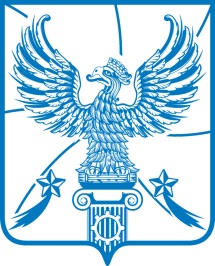 АДМИНИСТРАЦИЯМУНИЦИПАЛЬНОГО ОБРАЗОВАНИЯГОРОДСКОЙ ОКРУГ ЛЮБЕРЦЫ
МОСКОВСКОЙ ОБЛАСТИПОСТАНОВЛЕНИЕ__20.06.2023_                                                                                          № __2767-ПА_____г. ЛюберцыО внесении изменений в Постановление администрации городского округа Люберцы от 30.01.2023 № 305-ПА «Об утверждении платы за содержание жилых помещений на территории городского округа Люберцы»В соответствии с Жилищным кодексом Российской Федерации, Федеральным законом от 06.10.2003 № 131-ФЗ «Об общих принципах организации местного самоуправления в Российской Федерации», Уставом городского округа Люберцы, Распоряжением администрации городского округа Люберцы от 11.04.2023 № 56-РА «О наделении полномочиями заместителя Главы администрации Сырова Андрея Николаевича», постановляю:1. Внести изменения в Постановление администрации городского округа Люберцы от 30.01.2023 № 305-ПА «Об утверждении платы за содержание жилых помещений на территории городского округа Люберцы», изложив приложения №№ 1-3 и примечания в новой редакции согласно приложению к настоящему Постановлению.2. Опубликовать настоящее Постановление в средствах массовой информации и разместить на официальном сайте администрации в сети «Интернет».3. Настоящее Постановление вступает в силу с 01.07.2023. 4. Контроль за исполнением настоящего Постановления оставляю за собой.Заместитель Главы администрации                                                   А.Н. Сыров